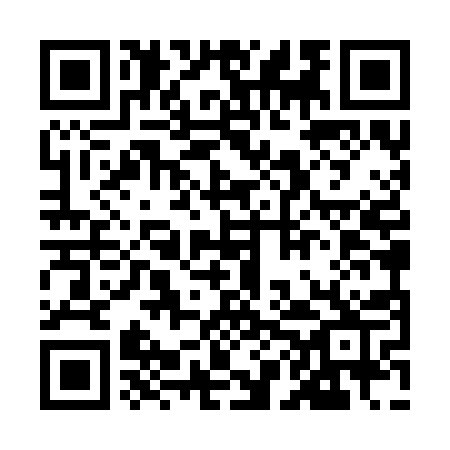 Prayer times for Vitoria do Jari, BrazilWed 1 May 2024 - Fri 31 May 2024High Latitude Method: NonePrayer Calculation Method: Muslim World LeagueAsar Calculation Method: ShafiPrayer times provided by https://www.salahtimes.comDateDayFajrSunriseDhuhrAsrMaghribIsha1Wed5:126:2312:253:466:277:342Thu5:116:2312:253:466:277:343Fri5:116:2312:253:466:277:344Sat5:116:2312:253:466:277:345Sun5:116:2212:253:476:277:346Mon5:116:2212:253:476:277:347Tue5:106:2212:243:476:277:348Wed5:106:2212:243:476:267:349Thu5:106:2212:243:476:267:3410Fri5:106:2212:243:476:267:3411Sat5:106:2212:243:476:267:3412Sun5:106:2212:243:476:267:3513Mon5:106:2212:243:476:267:3514Tue5:106:2212:243:486:267:3515Wed5:106:2212:243:486:267:3516Thu5:106:2212:243:486:267:3517Fri5:096:2212:243:486:267:3518Sat5:096:2212:243:486:267:3519Sun5:096:2312:243:486:267:3520Mon5:096:2312:253:486:267:3521Tue5:096:2312:253:496:277:3622Wed5:096:2312:253:496:277:3623Thu5:096:2312:253:496:277:3624Fri5:096:2312:253:496:277:3625Sat5:096:2312:253:496:277:3626Sun5:096:2312:253:496:277:3627Mon5:096:2312:253:506:277:3728Tue5:106:2312:253:506:277:3729Wed5:106:2412:253:506:277:3730Thu5:106:2412:263:506:277:3731Fri5:106:2412:263:506:287:37